ГИМН  ЮНЫХ  ЖУРНАЛИСТОВ (На мелодию песни «Дорогою Добра»)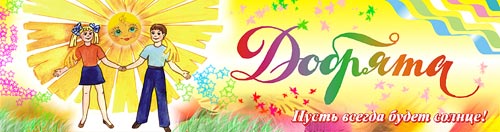 Идём по жизни строгой.
Всегда прямой дорогой -
Под солнцем детства
Ясною Дорогою Добра.
Нам не страшны ненастья,
Мы утверждаем счастье. 
Служить Отечеству пером
Мы будем – ты и я.
Путь журналиста труден,
Но унывать не будем.
Нам сердце радость греет.
И добрые дела.
И пусть взлетает смело.
Наш белый лебедь в небо, -
Служить Отечеству пером,
Настала нам пора.
Нам в творчестве победа -
Добрятская газета.
Объединяет дружно всех
Талантливых ребят.
Нам красота – опора,
Мы с ней отыщем скоро.
По всей Земле друзей добра,
Добринок и Добрят.Елена Тюкова, г. Северск